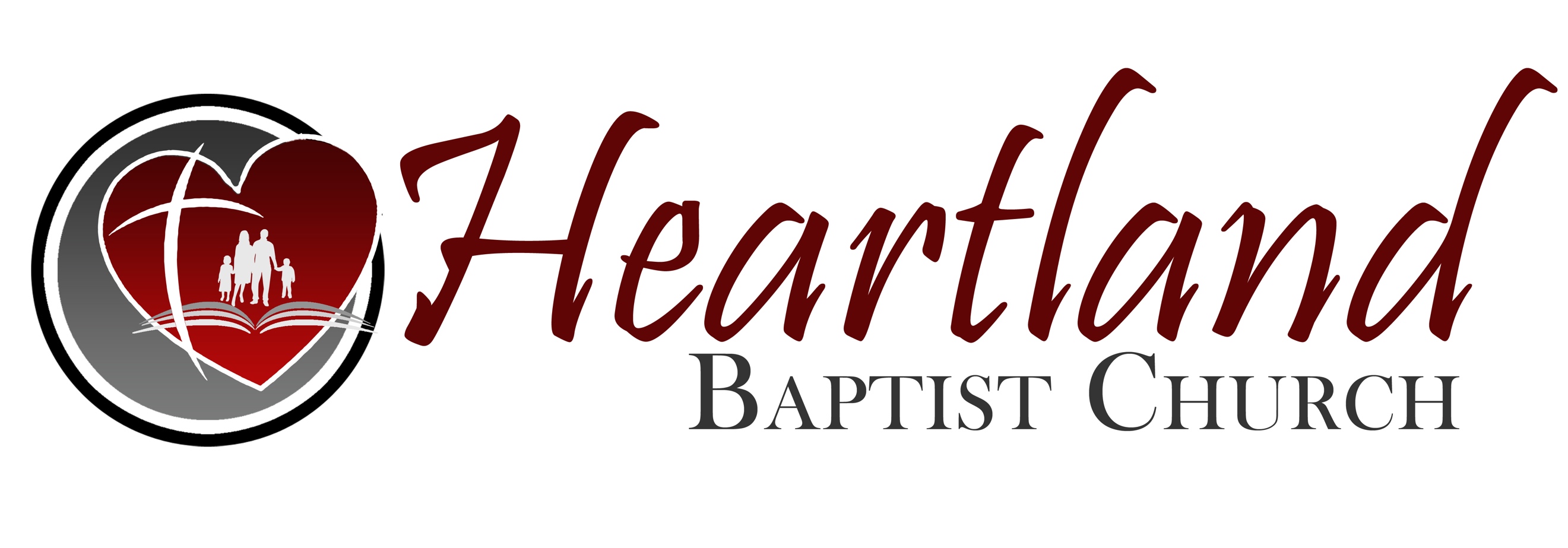 All offertories are to be played as scheduled on the assigned instrument. If you are unable to play on your scheduled date, a replacement will be designated by Allie Gruber once she is notified. Please no date swapping. This policy applies to accompaniment as well. Pastor will no longer be fielding calls, text messages, or emails regarding scheduling issues or requests. All questions are to be run through Allie and she will communicate with Pastor Gruber if necessary.Please bring any arrangements (outside hymns)  for review by Allie. Only see Pastor Gruber if Allie Gruber is unavailable.Wednesday offertories will be played by the scheduled congregational pianist. If a congregational pianist is unavailable, the alternate will be notified by Miss Allie. Mrs. Kathy Reisner Miss Molly Silhasek Miss Molly Silhasek Miss Molly Silhasek To Be Determined Miss Molly Silhasek Mrs. Kathy Reisner Mrs. Kathy Reisner Mrs. Kathy Reisner To Be Determined Miss Molly Silhasek Miss Molly Silhasek Miss Molly Silhasek Miss Molly Silhasek To Be Determined Mrs. Kathy Reisner Mrs. Kathy Reisner Mrs. Kathy Reisner Miss Molly Silhasek To Be Determined WEEK#1Miss Molly SilhasekMiss Molly SilhasekMiss Molly SilhasekTo Be Determined To Be Determined WEEK#2Mrs. Kathy Reisner Miss Alyssa WatsonMiss Alyssa WatsonTo Be Determined To Be Determined WEEK#3Miss Molly SilhasekMiss Molly SilhasekMiss Molly SilhasekTo Be Determined To Be Determined WEEK#4 & 5Mrs. Kathy Reisner Mrs. Kathy Reisner Mrs. Kathy ReisnerTo Be Determined To Be Determined 